7th math 6th Hour survivor winnerIs hereby recognized for their performance, strategic planning, and luck as a member of their survival team. 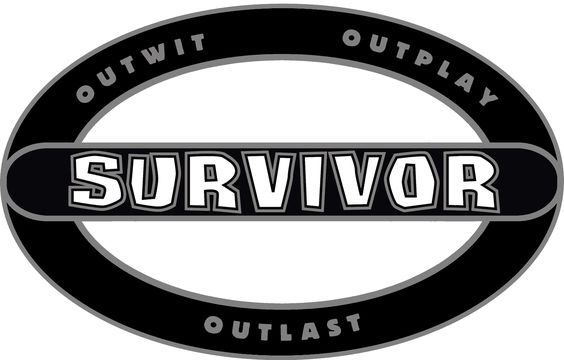 